Plenary of the Intergovernmental Science-PolicyPlatform on Biodiversity and Ecosystem ServicesFifth sessionBonn, Germany, 7–10 March 2017Item 5 of the provisional agenda*Report of the Executive Secretary on the implementation 
of the work programme for the period 2014–2018Progress report on the implementation of the global assessment of biodiversity and ecosystem services (deliverable 2 (c))		Note by the secretariat In section III of decision IPBES-4/1, the Plenary of the Intergovernmental Science-Policy Platform on Biodiversity and Ecosystem Services (IPBES) approved the undertaking of a global assessment of biodiversity and ecosystem services, in accordance with the procedures for the preparation of Platform deliverables (decision IPBES-3/3, annex I) and as outlined in the scoping report for such a global assessment set out in annex I to the decision, for consideration by the Plenary at its seventh session. The annex to the present note sets out information on the composition of the expert group performing the assessment (section II) and progress in their work (section III). It is presented without formal editing. Annex Progress report on the implementation of the global assessment on biodiversity and ecosystem services 	I.	Context The global assessment on biodiversity and ecosystem services, composed of six chapters, will critically assess the state of knowledge on past, present and possible future trends in multi-scale interactions between people and nature, taking into consideration different world views and knowledge systems. The assessment will examine the status, trends (past and future), drivers of change (direct and indirect), values and response options regarding nature (including biodiversity and the structure and functioning of ecosystems on land and in inland waters, coastal zones and global oceans), nature’s benefits to people (including ecosystem goods and services) and the interlinkages between the elements in the conceptual framework. The assessment will also highlight thresholds, feedbacks and resilience in such linkages, as well as opportunities, synergies and trade-offs between different response options. The assessment is intended to strengthen the science-policy interface on biodiversity, ecosystem functioning and ecosystem goods and services at a range of spatial scales from local to global, by providing the knowledge and policy support tools.	II.	Composition of the expert groups performing the global assessment	A.	Dedicated Multidisciplinary Expert Panel and Bureau members comprising the management committee for the global assessment In accordance with the rules of procedures for the preparation of the Platform’s deliverables (annex I to decision IPBES-3/3), members of the Multidisciplinary Expert Panel and Bureau oversee the production of the assessment report. A subset of the Multidisciplinary Expert Panel (MEP) and Bureau, the co-chairs of the global assessment, members of the IPBES secretariat and the technical support unit form the management committee for the global assessment. The management committee oversees progress towards the preparation of the global assessment, and assists and guides authors in ensuring proper development and review of material. Aside from the first meeting of the management committee for the global assessment (see para 3), all management committee meetings have and will be held remotely and periodically (at the minimum once every quarter) or when needed. The first management committee meeting for the global assessment was held from the 11 to 12 June 2016, Bonn, Germany, chaired by the global assessment co-chairs, was held back-to-back with the 7th meetings of the Multidisciplinary Expert Panel and Bureau. Its main objectives were to finalise the allocation of roles for coordinating lead authors, lead authors and review editors based on the list of experts selected by the Multidisciplinary Expert Panel at its 7th meeting, as well as the selection of fellows. Preparation for the first author meeting of the global assessment was also discussed. 	B.	Process for the selection of expertsA call for the nomination of experts was sent by the IPBES Chair to all IPBES Member states and observers on 11 March 2016, with approximately 8 weeks to respond, resulting in 459 applications. The selection of experts was performed by the Multidisciplinary Expert Panel, with the management committee finalising the allocation of roles to these experts as mentioned in para 3 above. In order to reach a satisfactory combination of expertise and a good geographic and gender balances, it was necessary to use the procedure for filling gaps in the availability of experts, approved by IPBES-4 (annex I to decision IPBES-4/3). A total of 59 experts were selected out of the original nomination pool (including co-chairs) and an additional 58 experts were pre-selected using the approved gap-filling procedure, totalling 117 experts to date (excluding review editors and fellows). There are 95 experts listed in appendix I as 22 pre-selected experts from the gap-filling set of experts are awaiting confirmation of nomination from their Governments, in order to be considered as selected, and are thus not included in appendix I. The selection of review editors will be finalised early 2017.The global assessment also includes 16 early career fellows spread across the assessment chapters as part of the IPBES Fellowship Pilot Programme (IPBES-4/1 section I, paragraph 1; see IPBES/5/INF/3). The call for their nomination of coincided with the call for the nomination of experts. The composition of the expert group is presented in appendix I to this annex. 	C.	The technical support unit (TSU) for the global assessment In August 2016, the consultancy position for the head of the technical support unit for the global assessment was announced. A total of 52 people applied and three were interviewed according to the recruitment procedures from the United Nations Office for Project Services (UNOPS). 
Hien T. Ngo was selected to fill in this position. The role of each technical support unit is to provide scientific, technical and organizational support toward the delivery of the assessment report. In addition, the technical support units liaise with the task forces and other expert groups, as necessary, in order to ensure that cross-cutting issues are properly addressed, as well as with other relevant partners and organisations.In addition to the head, the technical support unit for the global assessment currently includes, under a project cooperation agreement between IPBES and the PBL Netherlands Environment Agency, 0.8 full time staff equivalent (FTE) on scenarios and models, provided by the technical support unit on scenarios and models. This is to fulfil the mandate requested by the Plenary for the further work of the technical support unit on scenarios and models. The scenarios and models technical support unit will provide advice to all IPBES expert teams, in particular those working on the thematic, regional and global assessments on the use of scenarios. The global assessment has two chapters (Chapters 4 and 5) which focus on plausible futures of nature, nature's benefits to people and their contributions to a good quality of life and scenarios and pathways towards a sustainable future, respectively.Two additional offers to contribute to the technical support unit for the global assessment have been accepted by the Bureau, including one from the Government of Germany (funding for the recruitment by the Executive Secretary of one professional post for three years) and one from the Government of the United States of America (secondment of one professional staff at the TSU in Bonn). Both are expected to be in place by the first quarter of 2017. 	III.	Progress towards preparation of the first order draft of the global assessment The first author meeting for the global assessment was held from 15 to 19 August 2016, in Bonn, Germany. It was attended by approximately 110 participants including selected experts 
(co-chairs, CLAs, and LAs), co-chairs of the regional assessments, management committee members, representatives of the scenarios and models technical support unit (Rob Alkemade and Thelma van den Brink), values technical support unit (David Gonzalez Jimenez), knowledge and data technical support unit (Changwan Seo and Taewoo Yi), capacity building technical support unit (Ingunn Storro), and a resource person from the Convention on Biological Diversity (David Cooper). The objectives of the first author meeting were:To familiarize experts with the IPBES work programme, assessment process and secretariat;To familiarize the experts with their own assessment and chapter teams;To develop the chapter outlines and content;To develop chapter timelines and to assign team members roles and responsibilities;To identify expertise gaps.At the end of this meeting, and in order to fully achieve these objectives, in particular objective (c) concerning content development, the coordinating lead authors (CLAs) requested additional chapter-specific meetings. Therefore, a separate workshop will be held for each individual chapter with experts from that chapter (except for chapter 1), thanks to extra budgetary funds, to develop content in the first quarter of 2017. The table below presents the origin of the funding for each workshop and the tentative dates and locations. Detailed chapter outlines for each of the six chapters were produced at the first author meeting and further developed for the zero order draft, based on the approved scoping report.The internal review of the zero order draft will begin 23 January 2017. It consists in a review process within the author group and will last for approximately five weeks. Content development for all chapters will continue in parallel and until the deadline for the first external review. The first order draft of the global assessment will undergo an external review, the First Review by Experts, between 15 June and 15 August, 2017. Following these 8 weeks, the comments will be collated by the technical support unit and distributed to the respective chapter authors for review and revision of the draft. These comments will be addressed at the second author meeting (September 2017). The second author meeting will be held from 18 to 22 September 2017 at a location to be determined. It will be attended by the co-chairs, coordinating lead authors, review editors, and dedicated members of the Multidisciplinary Expert Panel, Bureau, task forces and secretariat. It will address the following main issues: Handle the expert review comments from the First Review by Expert;Begin the development of key messages and executive summaries (including key graphics);Improve the overall quality and relevance of chapters’ content, in particular by:Examining the level of redundancy across chapters, and improving cross-chapter storylines;Standardizing the quality of scientific evidence across chapters and reviewing the effectiveness of the current standard method for reviewing literature from all knowledge systems;Reviewing inclusion of different knowledge systems; Reviewing inclusion of specific IPBES frameworks and work from completed IPBES assessments and guides (i.e. values, scenarios and models, etc.); Reviewing link to ongoing assessments (within and outside IPBES) and considering ways to improve this if not adequate;An updated annotated timeline for the global assessment is provided in appendix II to this annex. Appendix I: List of experts for the global assessment on biodiversity and ecosystem services 		Abbreviations: CC (co-chair), CLA (coordinating lead author), and LA (lead author) 		This list is incomplete as the procedure for filling gaps in the availability of experts (annex I to decision IPBES-4/3) is still in progress. Appendix II Timeline for the global assessment on biodiversity and ecosystem services. UNITED 
NATIONS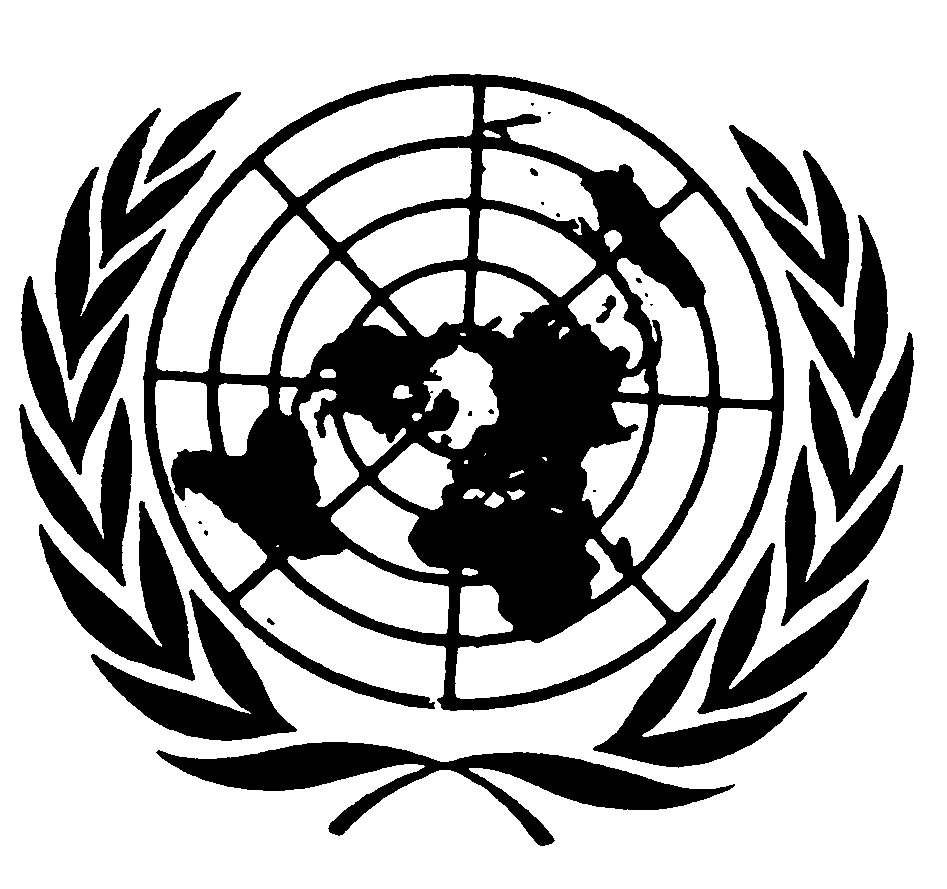 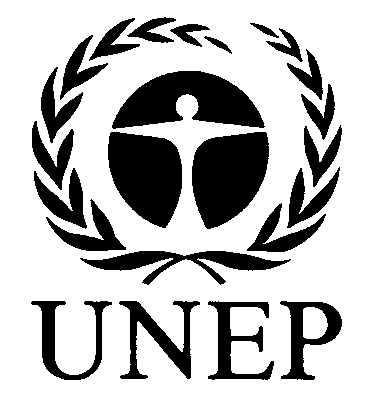 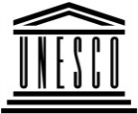 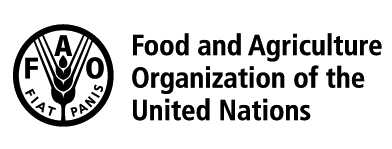 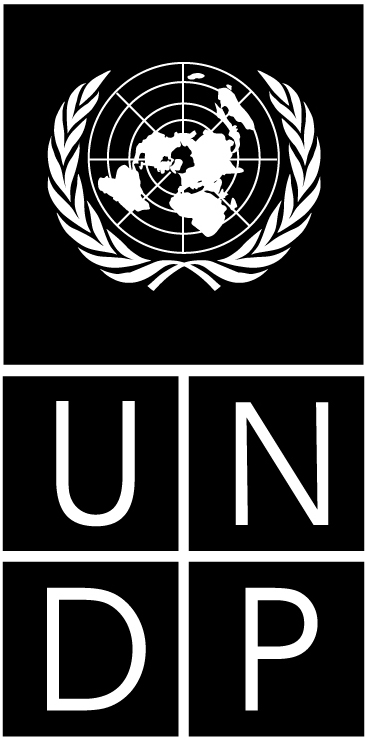 BESIPBES/5/INF/8IPBES/5/INF/8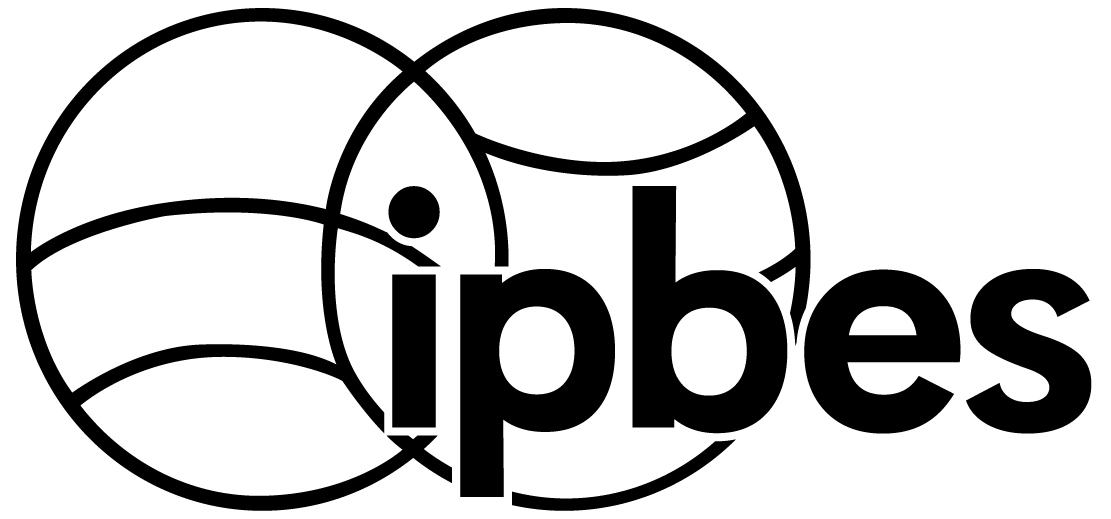 Intergovernmental Science-Policy Platform on Biodiversity and Ecosystem ServicesIntergovernmental Science-Policy Platform on Biodiversity and Ecosystem ServicesIntergovernmental Science-Policy Platform on Biodiversity and Ecosystem ServicesIntergovernmental Science-Policy Platform on Biodiversity and Ecosystem ServicesIntergovernmental Science-Policy Platform on Biodiversity and Ecosystem ServicesDistr.: General
20 January 2017English onlyDistr.: General
20 January 2017English onlyChapter Date Location Funding213 to 17 March 2017Leipzig, GermanyBundesministerium für Umwelt, Naturschutz und Reaktorsicherheit (BMU)Germany3April 2017Bonn, GermanyTo be confirmed427 February to 03 March 2017Aix-en-Provence, FranceFondation pour la Recherche sur la Biodiversité (FRB), France57 to 10 February 2017The Hague, NetherlandsPBL Netherlands Environmental Assessment Agency/Planbureau voor de LeefomgevingNetherlands630 January to 03 February 2017Trondheim, NorwayNorwegian Institute for Nature Research (NINA) NorwayAuthor list for the global assessment on biodiversity and ecosystem servicesAuthor list for the global assessment on biodiversity and ecosystem servicesAuthor list for the global assessment on biodiversity and ecosystem servicesAuthor list for the global assessment on biodiversity and ecosystem servicesAuthor list for the global assessment on biodiversity and ecosystem servicesRoleNameNameAffiliationNominating Country / OrganisationAssessment co-chairsAssessment co-chairsAssessment co-chairsAssessment co-chairsAssessment co-chairsCo-chairSandra DíazSandra DíazInstituto Multidisciplinario de Biología Vegetal (IMBIV-CONICET) and FCEFyN, Universidad Nacional de CórdobaArgentinaCo-chairEduardo BrondizioEduardo BrondizioIndiana UniversityBrazilCo-chairJosef SetteleJosef SetteleHelmholtz Centre for Environmental Research – UFZ; German Centre for Integrative Biodiversity Research (iDiv)GermanyChapter 1: Setting the sceneChapter 1: Setting the sceneChapter 1: Setting the sceneChapter 1: Setting the sceneChapter 1: Setting the sceneCLA Sandra DíazSandra DíazInstituto Multidisciplinario de Biología Vegetal (IMBIV-CONICET) and FCEFyN, Universidad Nacional de CórdobaArgentinaCLA Eduardo BrondizioEduardo BrondizioIndiana UniversityBrazilCLAJosef SetteleJosef SetteleHelmholtz Centre for Environmental Research – UFZ; German Centre for Integrative Biodiversity Research (iDiv)GermanyLAXuemei BaiXuemei BaiAustralian National UniversityAustraliaLAArne GeschkeArne GeschkeThe University of SydneyGermanyChapter 2: Status and TrendsChapter 2: Status and TrendsChapter 2: Status and TrendsChapter 2: Status and TrendsChapter 2: Status and TrendsCLACLALucas GaribaldiInstituto de Investigaciones en Recursos Naturales, Agroecología y Desarrollo Rural (IRNAD), Sede Andina, Universidad Nacional de Río Negro (UNRN)ArgentinaCLACLAZsolt MolnarMTA ÖK Centre for Ecological Research HungaryCLACLACynthia ZayasUniversity of the Philippines Ugnayang Pang-AghamTao, Inc. (Anthropological Association of the Philippines)CLACLASteve PolaskyUniversity of MinnesotaUSACLACLAAndy Purvis Natural History MuseumUKLALAAlexander PfaffDuke UniversityUSALALAPatty BalvaneraUniversidad Nacional Autónoma de Mexico (UNAM)MexicoLALAAidin NiamirSenckenberg, Biodiversity and Climate Research Centre (BiK-F)Society for Conservation Biology (SCB)LALAJulian Gutt Alfred Wegener InstituteInternational Council for Science (ICSU)LALAFabrice DeClerck Bioversity International/Consultative Group for International Agricultural Research (CGIAR) BelgiumLALAUte Jacob German Centre for Integrative Biodiversity Research (iDiv)GermanyLALAKate BraumanUniversity of MinnesotaUniversity of MinnesotaLALAAndrew Hendry McGill UniversityUSALALANakul Chettri International Centre for Integrated Mountain Development (ICIMOD)International Centre for Integrated Mountain Development (ICIMOD)LALAJunsheng Li Chinese Research Academy of Environmental SciencesChinaLALASyed Ainul Hussain Wildlife Institute of IndiaIndiaLALANidhi Nagabhatla The United Nations UniversityUnited Nations UniversityLAKazuhito IchiiKazuhito IchiiJapan Agency for Marine-Earth Science and Technology (JAMSTEC)JapanLAEmre Keskin Emre Keskin Ankara UniversityTurkeyLABardukh Gabrielyan Bardukh Gabrielyan Scientific Center of Zoology and Hydroecology, Academy of Sciences of ArmeniaArmenian National Academy of Sciences and Russian Academy of SciencesLAHannes PalangHannes PalangTallinn UniversityEstoniaLABayram ÖztürkBayram ÖztürkIstanbul UniversityTurkeyLANsalambi Nkongolog Nsalambi Nkongolog Lincoln University of MissouriDemocratic Republic of the CongoLALynne ShannonLynne ShannonMarine Research (MA-RE) Institute of the University of Cape Town South AfricaLALeticia MerinoLeticia MerinoUniversidad Nacional Autónoma de Mexico (UNAM)MexicoLAEduardo Garcia-FrapolliEduardo Garcia-FrapolliUniversidad Nacional Autónoma de Mexico (UNAM)MexicoLAAndrés ViñaAndrés ViñaMichigan State UniversityColombiaLAMadhu VermaMadhu VermaIndian Institute of Forest ManagementIndian Institute of Forest ManagementFellowPedro JaureguiberryPedro JaureguiberryUniversidad Nacional de CórdobaInter-American Institute for Global Change ResearchFellowAnna SidorovichAnna SidorovichThe Scientific and Practical Centre for Bioresources of the National Academy of Sciences of BelarusThe Scientific and Practical Centre for Bioresources of the National Academy of Sciences of BelarusFellowUttam Babu ShresthaUttam Babu ShresthaUniversity of Southern QueenslandGlobal Young AcademyFellowRashad SalimovRashad SalimovInstitute of Botany of Azerbaijan National Academy of Sciences (ANAS)Institute of Botany of Azerbaijan National Academy of Sciences (ANAS)Chapter 3: Progress towards international goalsChapter 3: Progress towards international goalsChapter 3: Progress towards international goalsChapter 3: Progress towards international goalsChapter 3: Progress towards international goalsCLAStuart ButchartStuart ButchartBirdlife InternationalUKCLASuneetha SubramanianSuneetha SubramanianUnited Nations University-Institute for the Advanced Study of SustainabilityUnited Nations UniversityCLABelinda ReyersBelinda ReyersStockholm Resilience CentreSouth AfricaLAWalter Jetz Walter Jetz Yale UniversityFuture EarthLAElena BennettElena BennettMcGill UniversityUSALAIda KubiszewskiIda KubiszewskiAustralian National University AustraliaLAKathleen Galvin Kathleen Galvin Colorado State UniversityUSALAElisabeth Selig Elisabeth Selig The Norwegian Institute for Nature ResearchNorwayLAIshmael Bobby Mphangwe Kosamu Ishmael Bobby Mphangwe Kosamu University of MalawiMalawiLAG.S. Singh G.S. Singh Banaras Hindu UniversityIndiaLAHaigen Xu Haigen Xu Nanjing Institute of Environmental Sciences (NIES), Ministry of Environmental Protection of ChinaChinaLAMostafa Panahi Mostafa Panahi Islamic Azad University IranLABálint CzúczBálint CzúczMuséum national d’Histoire naturelle/MTA Centre for Ecological ResearchHungaryLAMaria Gabriela Palomo Maria Gabriela Palomo National Scientific and Technical Research Council (CONICET) ArgentinaLALeonardo GalettoLeonardo GalettoUniversidad Nacional de CórdobaArgentinaFellowTuyeni Heita MwampambaTuyeni Heita MwampambaUniversidad Nacional Autónoma de Mexico (UNAM)United Republic of TanzaniaFellowAbigail Julia LynchAbigail Julia LynchNational Climate Change and Wildlife Science Center, U.S. Geological SurveyUSAFellowAibek SamakovAibek SamakovUniversität TübingenUniversität TübingenChapter 4: Plausible futuresChapter 4: Plausible futuresChapter 4: Plausible futuresChapter 4: Plausible futuresChapter 4: Plausible futuresCLAPavel KindlmannPavel KindlmannCharles University in PragueCzech RepublicCLARinku Roy ChowdhuryRinku Roy ChowdhuryClark UniversityUSACLA Yunne-Jai Shin Yunne-Jai Shin Fondation pour la Recherche sur la Biodiversité (FRB) FranceCLAGuy MidgleyGuy MidgleyStellenbosch UniversitySouth AfricaLACarlo RondininiCarlo RondininiSapienza UniversityInternational Union for Conservation of Nature (IUCN)LAAndreas Heinimann Andreas Heinimann University of BernSwitzerlandLAAlmut Arneth Almut Arneth Karlsruhe Institute of TechnologyGermanyLAThierry Oberdorff Thierry Oberdorff Institut de Recherche pour le Développement (IRD)Institut de Recherche pour le Développement (IRD)LAPhilip Osano Philip Osano Stockholm Environment InstituteStockholm Environment InstituteLAZhiyun Ouyang Zhiyun Ouyang Chinese Academy of SciencesChinaLAJyothis Sathyapalan Jyothis Sathyapalan Centre for Economic and Social Studies IndiaLATianxiang Yue Tianxiang Yue Chinese Academy of SciencesChinaLAOsamu SaitoOsamu SaitoUnited Nations UniversityJapanLAMelanie Kolb Melanie Kolb Universidad Nacional Autónoma de Mexico (UNAM)MexicoLARafael LoyolaRafael LoyolaConservation Biogeography Lab, Universidade Federal de Goiás, BrazilAssociação Brasileira de Ciência Ecológica e Conservação (ABECO)LARamon Pichs Madruga Ramon Pichs Madruga Centro de Investigaciones de la Economía Mundial (CIEM)CubaFellowIgnacio PalomoIgnacio PalomoBasque Centre for Climate ChangeBasque Centre for Climate ChangeFellowBasher Md ZeenatulBasher Md ZeenatulMichigan State UniversityMichigan State UniversityFellowPatricio PliscoffPatricio PliscoffUniversidad Catolica de ChileChileChapter 5: Pathways and policy intervention scenariosChapter 5: Pathways and policy intervention scenariosChapter 5: Pathways and policy intervention scenariosChapter 5: Pathways and policy intervention scenariosChapter 5: Pathways and policy intervention scenariosCLAKai Chan Kai Chan University of British ColumbiaCanadaCLAJohn AgardJohn AgardThe University of the West IndiesTrinidad and TobagoCLAJianguo Liu Jianguo Liu Michigan State UniversityUSALAThomas Hickler Thomas Hickler Senckenberg, Biodiversity and Climate Research Centre (BiK-F)GermanyLA Ralf Seppelt Ralf Seppelt Helmholtz Centre for Environmental Research – UFZGermanyLAMarcel Kok Marcel Kok PBL Netherlands Environmental Assessment AgencyNetherlandsLAJens Jetzkowitz Jens Jetzkowitz Philipps-University MarburgGermanyLATerre SatterfieldTerre SatterfieldUniversity of British ColumbiaCanadaLAMichael Murray Hudson Michael Murray Hudson Okavango Research Institute, University of BotswanaUniversity of Botswana Okavango Research InstituteLAPatrick O'Farrell Patrick O'Farrell Council for Scientific and Industrial Research (CSIR)South AfricaLAWai Lung (William) Cheung Wai Lung (William) Cheung University of British ColumbiaFuture EarthLADayuan Xue Dayuan Xue Minzu University of ChinaChinaLAShizuka HashimotoShizuka HashimotoThe University of TokyoJapanLAHyun Woo LeeHyun Woo LeeKorea Environment InstituteKoreaLAAli Kerem SayselAli Kerem SayselBoğaziçi UniversityTurkeyLADolors Armentaras Dolors Armentaras Universidad Nacional de ColombiaUniversidad Nacional de ColombiaLAGladys Hernandez Pedraza Gladys Hernandez Pedraza Centro de Investigaciones de la Economía Mundial (CIEM)CubaFellowAssem MohamedAssem MohamedMinistry of Agriculture and Land Reclamation (MALR), Agricultural Research Center (ARC), Central Laboratory for Agricultural Climate (CLAC)EgyptFellowOdirilwe SelomaneOdirilwe SelomaneCouncil for Scientific and Industrial Research (CSIR)Council for Scientific and Industrial Research (CSIR)FellowLenke Balint Lenke Balint The Royal Society for the Protection of Birds (RSPB)RSPB/Birdlife InternationalChapter 6: Opportunities and challenges for decision-makersChapter 6: Opportunities and challenges for decision-makersChapter 6: Opportunities and challenges for decision-makersChapter 6: Opportunities and challenges for decision-makersChapter 6: Opportunities and challenges for decision-makersCLAIngrid Visseren-HamakersIngrid Visseren-HamakersGeorge Mason UniversityUSACLAVolker MauerhoferVolker MauerhoferUniversity of ViennaUNEP Vienna -Interim Secretariat of the Carpathian ConventionCLAEdwin MuchapondwaEdwin MuchapondwaUniversity of Cape TownZimbabweLAPamela MceLwee Pamela MceLwee Rutgers, The State University of New JerseyFuture EarthLAEsther TurnhoutEsther TurnhoutWageningen UniversityNetherlandsLALeah GerberLeah GerberArizona State UniversityArizona State UniversityLA Karim Saiful Karim Saiful Queensland University of TechnologyAustraliaLAAmbika P. Gautam Ambika P. Gautam Kathmandu Forestry CollegeNepalLAJinlong Liu Jinlong Liu Renmin University of China ChinaLAGraciela Rusch Graciela Rusch The Norwegian Institute for Nature ResearchNorwegian Institute for Nature Research (NINA)LALucas Joppa Lucas Joppa Microsoft ResearchUSALA Mine IslarMine IslarLund UniversityTurkeyFellowIvis Juileta Chan Ivis Juileta Chan Plantlife InternationalPlantlife InternationalFellowÁlvaro Fernández-Llamazares OnrubiaÁlvaro Fernández-Llamazares OnrubiaUniversity of Helsinki (UH)University of HelsinkiFellowMichelle Mei Ling LimMichelle Mei Ling LimGriffith UniversityInternational Social Science CouncilDateActions and institutional arrangements 20162016First quarterPlenary at its fourth session approves the undertaking of the global assessments on biodiversity and ecosystem services. The Chair, through the secretariat, requests nominations from Governments and other stakeholders of experts to prepare the assessment report.Second quarterSecretariat compiles lists of nominations. The MEP selects the assessment co-chairs, coordinating lead authors, lead authors and review editors, using the approved selection criteria set out in decision IPBES-3/3 (annex I). First meeting of the management committee for the global assessment takes place. Third quarterThe first author meeting and the development of the Zero Order Draft using the approved scoping report. Fourth quarterPreparation of Zero Order Draft.20172017First quarter Preparation of Zero Order Draft to the First Order Draft and an internal review; co-sponsored chapter workshops/meetings takes place. Second/third quarter 
(15 June to 15 August)First Order Draft review by experts of the global assessment (8 weeks)Third quarter 
(18 to 22 September)Second author meeting (co-chairs, coordinating lead authors*, and review editors) (*participation of lead author will depend on the decision of the fifth session of the Plenary) Third/fourth quarterPreparation of Second Order Draft of chapters and First Order Draft of summary for policymakers2018First quarterContinued preparation and development of the second order draft of chapters and the first order draft of summary for policymakers and second internal review roundSecond quarterSecond review by Governments and experts (Second Order Draft of chapters and First Order Draft of summary for policymakers) of the global assessmentThird quarterThird author meeting (co-chairs, coordinating lead authors, lead authors, Fellows, and review editors) Fourth quarterFinal text changes to the assessment and the summary for policymakers 20192019First quarterTranslation of the summary for policymakers into the six official languages of the United Nations Jan - MarSubmission of the assessment, including the translated summary for policymakers, to Governments for final review prior to Plenary session MayIPBES-7 Presentation of the summary for policymakers to PlenarySecond/ third/fourth quarterOutreach and communication